CHECK LIST (H)  SP/MP TYPE RATING ATPL  IR  REV  04 agosto 2023CONTENT OF THE TRAINING/SKILL TEST/PROFICIENCY CHECKGENERALThe following symbols mean:P = Trained as PIC for the issue of a type rating SPH or trained as PIC or Co-pilot and as PF and PM for the issue of a Type Rating MPHThe practical training shall be conducted at least at the training equipment level shown as (P), or may be conducted up to any higher equipment level shown by the arrow The following abbreviations are used to indicate the training equipment used:FFS = Full Flight SimulatorFTD = Flight Training DeviceH = HelicopterThe starred items (*) shall be flown in actual or simulated IMC, only by applicant wishing to renew or revalidate an IR(H), or extend the privileges of that rating to another type.Instrument flight procedures (section 5) shall be performed only by applicants wishing to renew or revalidate an IR(H) or extend the privileges or that rating to another type. An FFS or FTD 2/3 may be used for this purpose.When letter “M” appears in the skill test or proficiency check column this will indicate the mandatory exercise.An FSTD shall be used for practical training and testing if the FSTD forms part of a type rating course. The following considerations will apply to the course:the qualification of the FSTD as set out in Part-ORA;the qualifications of the instructors and examiner;the amount of FSTD training provided on the course;the qualifications and previous experience on similar types of the pilot under training; andthe amount of supervised flying experience provided after the issue of the new type rating.MULTI-PILOT HELICOPTERS:Applicant for the skill test for the issue of the multi-pilot helicopter type rating and ATPL(H) shall take only section 1 to 4 and, if applicable, section 6;Applicant for the revalidation or renewal of the multi-pilot helicopter type rating proficiency check shall take only section 1 to 4 and, in applicable, section 6. SINGLE-PILOT HELICOPTERS:Applicants for the issue, revalidation or renewal of a single-pilot helicopter type rating shall:if privileges for single-pilot operation are sought, complete the skill test or proficiency check in single-pilot operation;if privileges for multi-pilot operation are sought, complete the skill test or proficiency check in multi-pilot operation;if privileges for both single-pilot and multi-pilot privileges are sought, complete the skill test or proficiency check in multi-pilot operation and, additionally, the following manoeuvres and procedures in single-pilot operation :for single-engine helicopters: 2.1 take-off and 2.6 and 2.6.1 autorotative descent and autorotative landing ;for multi-engine helicopters: 2.1 take-off and 2.4 and 2.4.1 engine failures shortly before and shortly after reaching TDP ;for IR privileges, in addition to point (1) or (2), as applicable, one approach of Section 5, unless the criteria of Appendix 8 are met;in order to remove a restriction to multi-pilot operation from a non-complex single-pilot helicopter type rating, complete a proficiency check that includes the manoeuvres and procedures referred to in point (c)(1) or (c)(2), as applicable.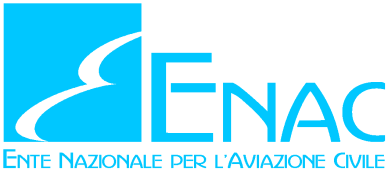 ATP(H) / IR / TYPE RATINGSPH SET- MET / MPHPROFICIENCY CHECK/ SKILL TEST/PRACTICAL TRAININGCHECK LISTRef.:Appendix 9 Reg. 1178/2011 ATPL  Type Rating Skill test                   MP	 SP         SE	 ME           Proficiency check  Training Record  IR                       Cognome:Applicant’s last name (s)Nome:Applicant’s first name (s)Firma del richiedente:Signature of applicantTipo di licenza:Type of licenceNumero:NumberStato:StateSINGLE/MULTI-PILOT  HELICOPTERSPRACTICAL TRAININGPRACTICAL TRAININGPRACTICAL TRAININGSKILL TEST ORPROFICIENCY CHECKSKILL TEST ORPROFICIENCY CHECKSKILL TEST ORPROFICIENCY CHECKManoeuvres/ProceduresFSTDHInstructor initials when training completedChkd inFSTD - HExaminer initials when test completedExaminer initials when test completedSECTION 1SECTION 1SECTION 1SECTION 1SECTION 1SECTION 1SECTION 1Pre-flight preparations and checksPre-flight preparations and checksPre-flight preparations and checksPre-flight preparations and checksPre-flight preparations and checksPre-flight preparations and checksPre-flight preparations and checks1.1Helicopter exterior visual inspection: location of each item and purpose of inspectionPM(If performed in the helicopter)1.2 Cockpit inspectionPM1.3 Starting procedures, radio and navigation equipment check, selection and setting of navigation and communication frequenciesPM1.4 Taxiing/ air taxiing in compliance with air traffic control instructions or on instructions of an instructorPM1.5 Pre take-off procedures and checksPMSECTION 2 SECTION 2 SECTION 2 SECTION 2 SECTION 2 SECTION 2 SECTION 2 Flight manoeuvres and proceduresFlight manoeuvres and proceduresFlight manoeuvres and proceduresFlight manoeuvres and proceduresFlight manoeuvres and proceduresFlight manoeuvres and proceduresFlight manoeuvres and procedures2.1 Take-offs (various profiles)PM2.2 Sloping ground or crosswind take-offs & landingsP2.3 Take-off at maximum take-off mass (actual or simulated maximum take-off mass)P2.4 Take-off with simulated engine failure shortly before reaching TDP, or DPATOPM2.4.1 Take-off with simulated engine failure shortly after reaching TDP, or DPATOPM2.5 Climbing and descending turns to specified headingsPM2.5.1 Turns with 30 degrees bank, 180 degrees to 360 degrees left and right, by sole reference to instrumentsPM2.6 Autorotative descentsPM2.6.1. For single engine helicopters (SEH) autorotative landing or power recovery for multi engine helicopters (MEH) power recovery PM2.7 Landings various profilesPM2.7.1 Go around or landing following simulated engine failure before LDP or DPBLPM2.7.2 Landing following simulated engine failure after LDP or DPBLPMSECTION 3 SECTION 3 SECTION 3 SECTION 3 SECTION 3 SECTION 3 SECTION 3 Normal and abnormal operations of the following systems and proceduresNormal and abnormal operations of the following systems and proceduresNormal and abnormal operations of the following systems and proceduresNormal and abnormal operations of the following systems and proceduresA mandatory minimum of 3 items shall be selected from this sectionA mandatory minimum of 3 items shall be selected from this sectionA mandatory minimum of 3 items shall be selected from this section3.1 EngineP3.2 Air conditioning (heating, ventilation)P3.3 Pitot/ static systemP3.4 Fuel SystemP3.5 Electrical systemP3.6 Hydraulic systemP3.7 Flight control and Trim-systemP3.8 Anti-icing and de- icing systemP3.9 Autopilot/ Flight directorP3.10 Stability augmentation devicesP3.11 Weather radar, radio altimeter, transponderP3.12 Area Navigation SystemP3.13 Landing gear systemP3.14 Auxiliary power unitP3.15 Radio, navigation equipment, instruments flight management systemPSECTION 4 SECTION 4 SECTION 4 SECTION 4 SECTION 4 SECTION 4 SECTION 4 Abnormal and emergency proceduresAbnormal and emergency proceduresAbnormal and emergency proceduresAbnormal and emergency proceduresA mandatory minimum of 3 items shall be selected from this sectionA mandatory minimum of 3 items shall be selected from this sectionA mandatory minimum of 3 items shall be selected from this section4.1 Fire drills (including evacuation if applicable)P4.2 Smoke control and removalP4.3 Engine failures, shutdown and restart t a safe height P4.4 Fuel dumping (simulated)P4.5 Tail rotor control failure (if applicable)P4.5.1 Tail rotor loss (if applicable)PHelicopter may not be used for this exercise4.6 Incapacitation of crew member —  MPH onlyP4.7 Transmission malfunctionP4.8 Other emergency procedures as outlined in the appropriate Flight ManualPSECTION 5 SECTION 5 SECTION 5 SECTION 5 SECTION 5 SECTION 5 SECTION 5 Instrument flight procedures (to be performed in IMC or simulated IMC)Instrument flight procedures (to be performed in IMC or simulated IMC)Instrument flight procedures (to be performed in IMC or simulated IMC)Instrument flight procedures (to be performed in IMC or simulated IMC)Instrument flight procedures (to be performed in IMC or simulated IMC)Instrument flight procedures (to be performed in IMC or simulated IMC)Instrument flight procedures (to be performed in IMC or simulated IMC)5.1 Instrument take-off: transition to instrument flight is required as soon  as possible after becoming airborneP*5.1.1 Simulated engine failure during departureP*M5.2 Adherence to departure and arrival routes and ATC instructionP*M5.3 Holding ProceduresP*5.4 3D operations to DH/A of 200ft.(60mt.) or to higher minima if required by the approach procedureP*5.4.1 Manually, without flight director. Note: according to the AFM, RNP APCH procedures may require the use of autopilot or flight director. The procedure to be flown manually shall be chosen taken into account such limitations (for example, choose an ILS for 5.4.1 in the case of such limitation).P*M5.4.2 Manually with flight directorP*M5.4.3 With coupled autopilotP*5.4.4 Manually, with one engine simulated inoperative. (Engine failure has to be simulated during final approach before passing 1000ft. Above the aerodrome level until touchdown or until completion of the missed approach procedureP*M5.5 2D operations down to the MDA/HP*M5.6 Go-around with all engines operating on reaching DA/DH or MDA/MDHP*5.6.1 Other missed approach proceduresP*5.6.2 Go-around with one engine simulated inoperative or reaching DA/DH or MDA/MDHP*M5.7 IMC autorotation with power recoveryP*M5.8 Recovery from unusual attitudesP*MSECTION 6 – Use of optional equipmentSECTION 6 – Use of optional equipmentSECTION 6 – Use of optional equipmentSECTION 6 – Use of optional equipmentSECTION 6 – Use of optional equipmentSECTION 6 – Use of optional equipmentSECTION 6 – Use of optional equipment6.1 Use of optional equipmentPSignature of TRI (as applicable)Name of TRI (as applicable)Location and dataType & number of  TRE/SFE LicenceSignature of TRE/SFEName of TRE/SFE